PROJETO TRANSFORMANDO SONHOS, CRIANDO REALIDADESREGULAMENTO PROVA DE BOLSAS DE ESTUDO INTEGRAIS/VESTIBULINHO SOCIAL (100%) TEC-X CENTRO TECNICO DE ENSINO PROFISSIONAL2021 – 1º SEMESTREDA PROVA DE BOLSAS – VESTIBULINHO SOCIAL – INSCRIÇÃO – 1° ETAPAO TEC-X Centro Técnico de Ensino Profissional está oferecendo bolsas de estudo INTEGRAIS (100%) aos interessados que desejam estudar no 1º Semestre de 2021. DAS ETAPAS DO VESTIBULINHO SOCIAL: Compõem as etapas do processo seletivo:  Inscrição Online  Prova  Investigação Social – Entrega de documentação  Visita Domiciliar/EntrevistaObs: Cada etapa acima possui caráter eliminatório. Desta forma, o candidato inapto em qualquer uma destas etapas, estará automaticamente eliminado deste processo seletivo de concessão de Bolsas de Estudo.Poderão participar da Prova de Bolsas 2021 apenas candidatos ingressantes no Curso Técnico, sendo vedada a participação de colaboradores e alunos cursando qualquer um dos Cursos Técnicos da Instituição Concedente da Bolsa. A matrícula do candidato aprovado em todas as etapas do processo está condicionada a formação de turmas, garantindo a bolsa integral do candidato na turma seguinte ao previsto, caso não haja formação da mesmaO candidato deve possuir todos os pré-requisitos do curso (disponíveis no site) https://www.tecx.com.br necessários no ato da matrícula. Além dos pré-requisitos oficiais, o candidato deverá ter renda per capita igual ou menor que um salário mínimo, o que corresponde atualmente a R$ 1.045,00 (mil e quarenta e cinco reais). O candidato que possuir renda per capita maior que um salário mínimo estará eliminado do processo seletivo SEM DIREITO A DEVOLUÇÃO DO VALOR PAGO DE INSCRIÇÃO.Para entender o que é renda per capita: Renda familiar é a soma dos salários e outras fontes de renda de todas as pessoas do mesmo núcleo familiar, ou seja, aquelas que vivem juntas na mesma residência. “Per capita” quer dizer por cabeça, ou seja, por pessoa. Dessa forma, renda familiar per capita é nada mais que o valor total dividido pelo número de pessoas da família.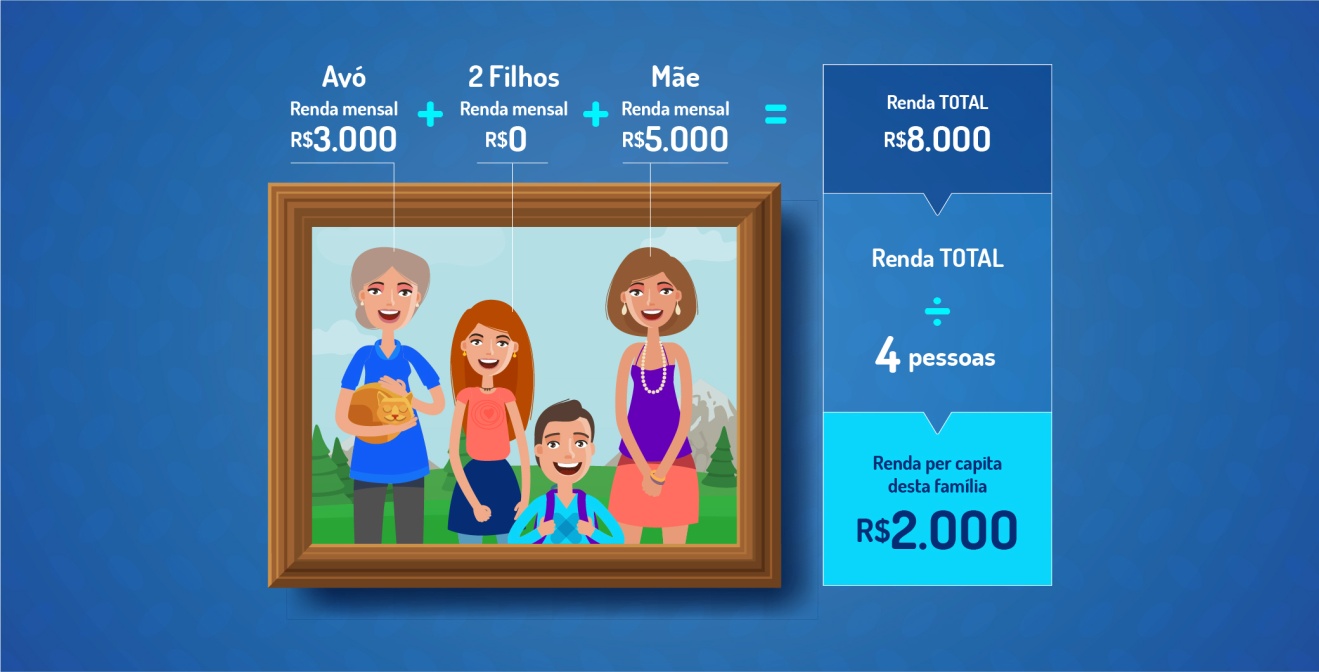 Ou seja, no caso deste exemplo acima, para poder concorrer a bolsa integral, a renda per capita do candidato deve ser igual ou inferior ao salário mínimo. Neste caso acima nenhum dos integrantes da família poderiam concorrer a prova de bolsas.No ato da inscrição o candidato deverá fornecer obrigatoriamente os seguintes dados: Nome Completo, e-mail (todos os comunicados serão feitos somente por e-mail), Endereço, CEP, Telefones para Contato, Data de Nascimento, grau de escolaridade, Curso de Interesse no Colégio TEC-X, Turno, CPF e RG. Ainda, o candidato deverá responder questionário social para avaliação inicial da composição de renda familiar compatível para participação deste processo seletivo. Após a finalização da inscrição o usuário receberá uma mensagem para validação do seu cadastro. O candidato ao se inscrever terá ciência e aceite, de forma irrestrita, das condições contidas nesse regulamento.A prova será realizada na Sede do Colégio TEC-X SITO A Rua São Vicente de Paula, 185, Centro – Guarulhos.Para a realização da prova de bolsa será necessário a Inscrição mínima de 50 candidatos.O valor para inscrição na Prova de Bolsas – Vestibulinho Social 2021 é de R$ 10,00, ou gratuitamente na unidade escolar (Rua são Vicente de Paula, 185). O Colégio TEC-X não se obriga a oferecer a Prova de Bolsas semestralmente e reserva-se o direito de limitar a concessão de bolsas de estudos a determinados módulos e cursos.As inscrições para a Prova de Bolsas – Vestibulinho Social 2021 são LIMITADAS ao número permitido de alunos em nossas salas de aulas, respeitando os protocolos sanitários relativos a COVID-19.Todas as normas de segurança relativas a prevenção da COVID-19 serão mantidas e aumentadas durante as provas de bolsas, sendo seguido a risco os protocolos sanitários do Colégio Tec-x protocolado nos órgãos competentes. Adotaremos todas as medidas necessárias para que os candidatos possam fazer a prova em condições sanitárias seguras, como forma de prevenção: higienização das salas, álcool em gel disponível em todo o espaço escolar, distanciamento mínimo de 1,5 metro, uso de máscaras obrigatório pela equipe de funcionários e também pelos candidatos presentes. Ainda, nosso plano de retomada das atividades em sala de aula está devidamente homologado em nossa Diretoria de Ensino, sendo todos os protocolos referentes a este plano cumpridos também durante a aplicação de nossa prova de bolsas.Para concorrer à Bolsa de Estudo, os interessados deverão inscrever-se por meio do site: https://www.sympla.com.br/projeto-tecx-transformando-sonhos-criando-realidades__1114274  manifestando interesse pelo curso e período, durante as datas entre 01/02/2021 á 27/02/2021.DA REALIZAÇÃO DA PROVA – 2° ETAPA  Inscrições: 01/02/2021 a 27/02/2021Data e Horário da Prova: 13/03/2021 às 09h00 Local de Realização: Colégio Tec-x - Rua São Vicente de Paula, 185, Centro – GuarulhosDuração: 2 horas Conteúdo da Prova: 10 questões de matemática, 10 questões de português e 1 redaçãoResultado e convocação para entrega de documentos e entrevista: 20/03/2021Entrega dos documentos e entrevista: 05/04/2021 às 14:00 (será fornecida declaração de comparecimento caso seja necessário).Visitas domiciliares: data a ser agendadaÉ de total responsabilidade do candidato o conhecimento prévio da data, do horário e do local onde se realizará a prova. Não será permitida a realização da prova em data e local diferente daquele constante na inscrição. Caso o candidato seja desclassificado em qualquer uma das etapas, o seguinte será convocado.Não será devolvido valor de inscrição ao candidato que não comparecer na data e horário previsto da prova e/ou que não se atentar aos requisitos mínimos para inscriçãoO candidato deverá chegar ao local da prova com antecedência mínima de 15 minutos do horário de início da prova para receber o cartão de resposta e deslocar-se para a sala de aula correta. A tolerância de atraso na entrada será de apenas 15 (cinco) minutos. O candidato deverá trazer consigo no dia da prova, documento de identidade com foto e caneta esferográfica preta ou azul para marcação no cartão de respostas. Para iniciar a prova o candidato deverá assinar o livro de presença com o mesário. Todas as provas serão distintas conforme curso e período escolhido pelo candidato, tendo o seguinte conteúdo: Linguagens, comunicação e seus códigos; Matemática e suas tecnologias, e Conhecimentos Gerais (todos os cursos).Não será permitido o uso de calculadora ou qualquer tipo de aparelho de telecomunicações. Ex: celular, Ipad, tablet e outros. A prova será sem consulta e será monitorado por supervisores de salaDO CONTEÚDO PROGRAMÁTICOO Conteúdo da prova versará sobre disciplinas básicas dentro da língua portuguesa e matemática. E a redação deverá ser elaborada segundo a norma padrão da língua portuguesa em formato dissertativo, versando sobre tema comum e atual que será revelado no dia da prova.LÍNGUA PORTUGUESA: Leitura, compreensão e interpretação de textos de tipos e gêneros variados; identificação e compreensão das principais ideias do texto. 2. Semântica: sentido e emprego dos vocábulos (Sinônimos; Antônimos; Homônimos; Parônimos; Denotação e Conotação) 3. Morfologia: reconhecimento, emprego e sentido das classes gramaticais; processos de formação de palavras; mecanismos de flexão dos nomes e verbos. 4. Ortografia. Acentuação gráfica. MATEMÁTICA: Números e operações: números naturais e inteiros; múltiplos e divisores; números racionais; números irracionais; números reais; potência e raízes; operações com radicais; regra de três simples; porcentagem; Espaço e forma: razões e proporções; Tratamento da Informação: coleta e organização de dados, tabelas e gráficos (leitura e interpretação); Estatística: Medidas de Tendência Central; CURSOS CONTEMPLADOS COM POSSIBILIDADE DE BOLSAOs seguintes cursos estão participando das provas de Bolsa do Colégio Tec-X:Técnico em EnfermagemTécnico em RadiologiaTécnico em EstéticaImobilização OrtopédicaDA BOLSA DE ESTUDOS TEC-X 2021 – 1º SEMESTREO resultado será divulgado por meio de lista de aprovados no SITE da Instituição de Ensino, por e-mail e consulta na própria Instituição. A lista de classificados seguirá a ordem da melhor nota. Em caso de empate, a melhor redação servirá como critério de desempate. Os primeiros colocados de acordo com o curso escolhido serão convidados para a terceira etapa do processo (Investigação Social). Caso o candidato não atenda aos critérios mínimos obrigatórios para a concessão da Bolsa 100%, este será eliminado do processo, sendo convocado o classificado seguinte para a investigação social, até que se tenha o candidato que atenda todos os critérios previstos.O candidato classificado terá que apresentar a documentação disponível no ANEXO I deste documento em até 3 dias úteis a partir da data de convocação.É de responsabilidade do candidato acompanhar os resultados e convocações deste processo. O Não comparecimento em cada uma destas etapas no prazo previsto caracteriza eliminação do processo seletivo.Após a Investigação Social, o Candidato aprovado nesta etapa deverá receber, em data agendada, visita domiciliar de pessoa autorizada pelo Colégio para comprovação de informações inseridas nas etapas anteriores do processo, sendo passível de eliminação o candidato que venha a se provar ter mentido nos documentos das etapas anteriores.O objeto da presente Prova de Bolsas – Vestibulinho Social 2021 é a concessão de bolsas de estudos, nos Cursos Técnicos ministrados pela Instituição concedente com validade até o final do curso, para os alunos ingressantes no 1º Semestre de 2021.O valor da "BOLSA DE ESTUDOS" incidirá exclusivamente sobre as parcelas da mensalidade, não sendo aplicável a quaisquer outros serviços, taxas ou materiais escolares e será objeto de reajuste legal, de acordo com os índices estabelecidos e comercializados para os demais alunos da Instituição. O preenchimento da inscrição on-line não gera automaticamente direitos aos benefícios junto à Prova de Bolsas.A "BOLSA DE ESTUDOS" somente será concedida aos candidatos aprovados na Prova de Bolsas – Vestibulinho Social 2021 e que efetuarem todas as etapas do processo dentro do prazo estabelecido pelas Unidades Escolares e atenda a todos os requisitos para fornecimento da bolsa. Decorrido o prazo de concessão da bolsa encerram-se todas as obrigações decorrentes desta Prova de Bolsas. DA INVESTIGAÇÃO SOCIAL – 3° ETAPAApós realização da prova, os primeiros colocados em cada um dos cursos escolhidos serão convocados para a etapa de Investigação Social.Nesta etapa serão analisados todos os documentos (disponíveis no ANEXO I) para comprovação dos critérios de renda obrigatórios para concessão da BolsaO candidato terá 3 dias úteis, a partir da data de convocação, para apresentar os documentos obrigatórios contidos no ANEXO I. O Candidato deverá apresentar todas as vias originais e cópias dos documentos descritos.O candidato que não apresentar os documentos descritos dentro do prazo estará eliminado do processo seletivo.O candidato que comprova nesta etapa os requisitos mínimos para concessão de bolsas, passará para a próxima fase do processo (Visita Domiciliar)A entrega de documentos incompatíveis com o solicitado, páginas faltantes, baixa resolução/dificuldade na leitura ou/e com cortes parciais/ totais nas informações contidas no documento, é de total responsabilidade do candidato. Tais erros resultam na sua desclassificação desta etapa e consequentemente do Processo Seletivo. No decorrer da análise socioeconômica, o Colégio Tec-X poderá solicitar outros documentos que considerar pertinentes. DA VISITA DOMICILIAR – 4° ETAPAApós a realização da inscrição (Etapa 1), Realização da prova (Etapa 2), Investigação social de candidato classificado (Etapa 3), teremos a visita domiciliar agendada (Etapa 4) para confirmação dos dados fornecidos nas etapas anteriores, sendo esta visita também considerada eliminatória no processo.Caso se confirme todas as informações oferecidas pelo candidato nas etapas anteriores, o mesmo será contemplado com a bolsa de estudos integral no curso escolhido no Colégio Tec-XDA PERDA DA "BOLSA DE ESTUDOS"O aluno perderá a "BOLSA DE ESTUDOS", no período letivo subseqüente, nas seguintes hipóteses:Se não registrar freqüência mínima de 75% (setenta e cinco por cento) às aulas;Se for reprovado em três ou mais disciplinas no semestre; Descumprir qualquer regra da instituição constante no Manual do Aluno. O manual do aluno é um documento público e pode ser consultado em nosso site: https://www.tecx.com.br/manual-do-aluno/Trancar, abandonar ou ter cancelado sua matrícula; Prestar falsas declarações ou documentações no ato da matrícula ou durante o processo seletivo pelo qual obteve a bolsaO aluno perderá a "BOLSA DE ESTUDOS", no mesmo período letivo se vier a praticar atos passíveis de serem punidos com suspensão ou desligamento; hipótese em que deixará de ser concedido o desconto já no pagamento da mensalidade do mês subsequente àquela em que a punição disciplinar vier a ser aplicada. O aluno perderá a "BOLSA DE ESTUDOS", que vier a praticar atos que venham a prejudicar a imagem da escola ou de qualquer um de seus colaboradores, inclusive no ambiente virtual.A "BOLSA DE ESTUDOS" referida neste Regulamento destina-se, EXCLUSIVAMENTE, para alunos iniciantes nos Cursos Técnicos. Não podendo usufruir dos benefícios desta Prova de Bolsas, em hipótese alguma, o aluno que já matriculado em cursos em andamento na unidade de ensino.As bolsas são INTRANSFERÍVEIS e não serão aceitas mudanças de período e curso após o concurso, salvo com autorização expressa do Diretor da Unidade. Existe a possibilidade de suspensão dos descontos ou benefícios no caso de descumprimento de obrigações tais como: excesso de faltas, avaliação abaixo da média, desrespeito do regime interno ou cláusulas contratuais. A mudança de turma ou de período no decorrer do curso suspende os descontos concedidos salvo na autorização concedida pela direção.DA INSTITUIÇÃO DE ENSINO TEC-X CENTRO TÉCNICO ENSINO PROFISSIONAL TEC-X Centro Técnico de Ensino Profissional – fundada em 2003 – sede a Rua Miguel Romano 65 – Centro – Guarulhos – Unidade 2 - Rua São Vicente de Paula, 185 – Centro – Guarulhos/SP  www.tecx.com.br – email :  tecx@tecx.com.br  - Fone: 2382-4668 / 2382-4670/ 2806-6264A instituição se reserva o direito de só abrir turma com o mínimo de 30 alunos. Caso o curso escolhido não forme turma, poderá ser oferecida outra opção de Unidade, curso ou período para o candidato.DISPOSIÇÕES GERAISO aluno que for beneficiado pela "BOLSA DE ESTUDOS" não terá acesso a qualquer outra bolsa ou desconto, sendo vedado qualquer tipo de desconto cumulativo. Para concorrer à "BOLSA DE ESTUDOS", o candidato não poderá estar cursando nenhum Curso Técnico na Instituição de Ensino concedente da prova. Não poderão participar colaboradores, funcionários e seus dependentes.Os casos omissos e quaisquer dúvidas oriundas do presente Regulamento serão solucionados pela Comissão de Bolsa de Estudos do Colégio TEC-X e não cabe geração de qualquer tipo de recurso à decisão.A Direção Setembro 2020ANEXO I	Documentos obrigatórios a serem fornecidos (original e cópia) na data da investigação social:Carteira de Identidade e CPFCertidão de Nascimento ou Casamento/União estável/Declaração de Convivência MaritalTermo de Guarda ou Tutela, caso candidato esteja sob guarda de algum membro familiar;Em situações de separação judicial pede-se cópia da Certidão de Averbação Judicial ou declaração de próprio punho dos cônjuges, devidamente registrada em cartório.Comprovante de Residência do candidato ou de com quem divida a moradiaHistórico escolar do Ensino fundamental e Médio (ou declaração de matrícula do ensino médio)Documentos pessoais dos integrantes do grupo familiar: Carteira de Identidade e CPF;Certidão de Nascimento dos membros menores de 18 anos;Certidão de Óbito se houver na família, caso de morte;Certidão de separação judicial dos pais, ou se não legalizada, permite-se enviar uma declaração dos cônjuges (quando necessário); (somente candidatos menores de 18 anos/ ou estudantes); Obs. Caso o candidato não resida com os seus familiares, deverá obrigatoriamente, enviar adicionalmente uma cópia digital dos documentos pessoais das pessoas que residam no mesmo domicílio que o candidato.Condições de Moradia:Se moradia própria: cópia do IPTU (2019/2020), mesmo que isento ou Escritura PúblicaSe moradia alugada: contrato de locação e os últimos 3 (três) recibos de pagamento; Se moradia financiada: contrato de financiamento em nome de algum membro familiar e os últimos 3 (três) recibos de prestações pagas; Se moradia cedida: enviar uma declaração autenticada do proprietário do imóvel (registrado em cartório). (modelo disponível no anexo II)Carteira profissional (CPTS): original e cópia das seguintes páginas: Foto (Número de Série), verso da foto (Qualificação Civil), contrato de trabalho (penúltima e última páginas com registro e a próxima página em branco). O protocolo solicitado junto ao Ministério do Trabalho e Emprego (MTE) em caso do candidato ou algum membro do grupo familiar, maior de 18 anos de idade não possuir Carteira de Trabalho. (Obs. Enviar CPTS de todos os membros do grupo familiar ou moradores maiores de 18 anos, mesmo que estejam desempregados, forem estagiários, funcionário público (estatuário/celetista), militar, aposentado, profissional liberal ou proprietário/sócio de empresa). E em caso de extravio ou roubo da Carteira de Trabalho será necessário apresentar o Boletim de Ocorrência (BO) correspondente).Pesquisa emitida pelo INSS através do CNIS - Cadastro Nacional de Informações Sociais: EXTRATO das contribuições previdenciárias e vínculos empregatícios para candidatos e membros do grupo familiar maiores de 18 anos que possuem ou não vínculo empregatício em carteira profissional; (Obs. Essa pesquisa é obtida imediatamente, sem qualquer custo, deve ser solicitada pessoalmente nas Agências da Previdência Social ou encontra-se disponível no site (https://meu.inss.gov.br/central/#/extrato.)Declaração de Imposto de Renda de Pessoa Física (IRPF) de 2020 (ano base 2019), com todas as folhas e recibo de entrega do candidato e todos os demais membros da família maiores de 18 anos; No caso de Isentos de Declarar o IRPF; Consultar e imprimir a Declaração emitida no site da Receita Federal conforme o link http://www.receita.fazenda.gov.br/Aplicacoes/Atrjo/ConsRest/Atual.app/p aginas/index.asp “Sua declaração não consta na base de dados da Secretaria da Receita Federal do Brasil”.Certificado(s) de Registro e Licenciamento do Veículo caso possua (m) carro(s), moto(s), ou/e máquina(s); ou certidão negativa de propriedade de veículo propriedade de todos os membros do grupo familiar maiores de 18 anos, que poderá ser emitido no Site do DETRAN/SP https://www.detran.sp.gov.br/wps/portal/portaldetran/cidadao/veiculos/fichaservico/certidaopropriedadeveiculo Extrato de Conta Bancária: Enviar o extrato de rendimentos bancários (conta corrente, poupança ou/e jurídica) dos meses de Outubro, novembro, dezembro e janeiro de 2020 para todos os membros do grupo familiar maiores de 18 anos. Caso um dos membros maiores de 18 anos não tenha conta bancária, deverá enviar uma Declaração de Inexistência de Conta Bancária (registrado em cartório) (Conforme Anexo III)Pensão Alimentícia: Enviar o comprovante atualizado do recebimento da pensão alimentícia ou declaração de ajuda financeira constando o valor recebido. Caso não haja qualquer tipo de ajuda, também deverá ser apresentada uma declaração de tal fato, com firma reconhecida (declaração disponível no anexo IV). Apresentar também a certidão de casamento com averbação e formal de partilha. Benefícios Sociais: comprovação de recebimento (holerite) em nome do candidato ou de algum membro do grupo familiar, como Bolsa Família (BF), Benefício de Prestação Continuada (BPC), Seguro Desemprego, FGTS, etc. Cópia da comprovação de rendimentos do candidato e dos demais integrantes do seu grupo familiar:Se assalariado: contracheques dos 3 (três) ÚLTIMOS MESES TRABALHADOS independente se forem trabalhador da rede pública ou privada.Se trabalhador autônomo ou profissional liberal: Se autônomo ou profissional liberal guia de recolhimento de INSS (consultar situação atual em: http://www.portaldoempreendedor.gov.br/temas/jasou/servicos/emitir-certificado-cnpj-ccmei/certificado-cnpj e Declaração Anual de Faturamento do Simples Nacional (DASN – SIMEI) ou declaração (original) feita por contador inscrito no CRC, contendo dados pessoais, tipo de atividade que exerce, local, endereço e retirada mensal (DECORE ELETRONICO); Se proprietário de Empresa: comprovante de pró-labore; contrato com a composição da empresa e guia de recolhimento de INSS referentes aos três últimos meses ou extrato do benefício (www.previdencia.gov.br). Não será aceito extrato de conta bancária; Declaração de Imposto de Renda Pessoa Jurídica (IRPJ) do último ano, com todas as folhas e recibo de entrega e Contrato Social da Empresa (com todas as alterações). No caso de Empresa Inativa, enviar Declaração de Inatividade.Se produtor rural: enviar a Declaração de Aptidão ao Pronaf (DAP) de 2020 (ano base 2019). Essa declaração é emitida pelo pela EMATER ou Sindicato dos Trabalhadores Rurais (assinada e carimbada pelo técnico responsável). Se aposentados ou pensionistas: enviar comprovantes de recebimento de proventos emitidos pelo INSS referentes aos três últimos meses ou extrato do benefício (www.previdencia.gov.br). Não será aceito extrato de conta bancária; Outros Rendimentos: declaração de próprio punho, reconhecida em cartório, receitas de aluguéis; ajuda financeira regular de terceiros ou instituição religiosa; venda de cosméticos; faxina; cuidador de idosos; etc.Laudo médico: Enviar atestado de doença grave/deficiência que implique em gastos significativos na renda familiar. Caso haja, enviar recibos dos gastos inerentes ao tratamento (assinado e carimbado pelo estabelecimento ou profissional de saúde)ANEXO II(MODELO) DECLARAÇÃO DE MORADIA CEDIDAEu, ___________________________________________________________, (informar o nome da pessoa que cede o imóvel e vai assinar a declaração), portador (a) do RG nº _________________ e inscrito (a) no CPF sob o nº ___________________________, declaro, sob as penas da lei, para fins de apresentação ao Colégio Tec-X, que cedo o imóvel localizado na Rua ___________________________________________________________, nº ________,bairro ________________________________, na cidade de ________________, para __________________________________________ (informar o nome da pessoa para quem é cedido o imóvel). Declaro ainda, a inteira responsabilidade pelas informações contidas nesta declaração, estando ciente de que a omissão ou a apresentação de informações e/ou documentos falsos ou divergentes, implicam na exclusão do processo de concessão de bolsa de estudo, além das medidas judiciais cabíveis. (nome do município), _______ de _______________de 2021._______________________________Assinatura do Declarante reconhecida em cartórioANEXO IIIDECLARAÇÃO DE INEXISTÊNCIA DE CONTA BANCÁRIA 	Eu,_____________________________________________________, inscrito (a) no RG sob o nº__________________, e CPF nº _____________________________, DECLARO junto ao Vestibulinho Social do Colégio Tecx, que não possuo nenhuma conta bancária: ( ) corrente, ( ) jurídica; ( ) poupança. Neste mesmo ato, comprometo-me e assumo a responsabilidade de comunicar à Instituição de Ensino mencionada acima, qualquer alteração referente às informações prestadas nesta declaração e apresentar a documentação comprobatória. DECLARO estar ciente de que a falsidade das declarações por mim firmadas no presente documento, poderá ensejar sanções civis, e, principalmente, criminais (Art. 299 do Código Penal) e responsabilização legal prevista pela Lei nº 12.101/2009 Art. 15 § 1º, alterada pela Lei 12.868/2013, Decreto 8.242/2014, além de acarretar o imediato cancelamento da Bolsa de estudo do Vestibulinho Social. (nome do Município) , _______ de _______________de _______.___________________________________________________________Assinatura do Declarante reconhecida em cartórioANEXO IVDECLARAÇÃO (NÃO RECEBIMENTO DE PENSÃO ALIMENTÍCIA) 	Eu_______________________________________________________________ portador (a) do RG nº _____________________________, e do CPF nº _______________________________, DECLARO, que tenho pais separados ou divorciados, tenho menos de 18 anos de idade ou estou cursando o pré-vestibular, ensino técnico ou superior (até os 24 anos), porém NÃO recebo pensão alimentícia e/ou ajuda de custo do meu pai e/ou terceiros. Declaro ainda, minha total responsabilidade pelas informações contidas neste instrumento, estando ciente de que a omissão ou a apresentação de informações e/ou documentos falsos ou divergentes implicarão no cancelamento da inscrição na seleção da bolsa de estudo do Vestibular Social. (Nome do Município), _______ de _______________de _______. ___________________________________________________________Assinatura do Declarante reconhecida em cartório